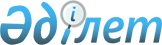 Субсидияланатын тыңайтқыштардың түрлерін және нормаларын белгілеу туралы
					
			Күшін жойған
			
			
		
					Алматы облысы әкімдігінің 2016 жылғы 29 наурыздағы № 149 қаулысы. Алматы облысы Әділет департаментінде 2016 жылы 12 сәуірде № 3786 болып тіркелді. Утратило силу постановлением акимата Алматинской области от 16 мая 2017 года № 201
      Сноска. Утратило силу постановлением акимата Алматинской области от 16.05.2017 № 201 (алғашқы ресми жарияланған күннен бастап қолданысқа енгізіледі).

      "Агроөнеркәсiптiк кешендi және ауылдық аумақтарды дамытуды мемлекеттiк реттеу туралы" 2005 жылғы 8 шілдедегі Қазақстан Республикасы Заңының 11-бабына және "Тыңайтқыштардың құнын (органикалық тыңайтқыштарды қоспағанда) субсидиялау қағидаларын бекіту туралы" 2015 жылғы 6 сәуірдегі № 4-4/305 Қазақстан Республикасы Ауыл шаруашылығы министрі бұйрығымен бекітілген Қағидаларының 4-тармағына сәйкес, Алматы облысының әкімдігі ҚАУЛЫ ЕТЕДІ: 

      1. Субсидияланатын тыңайтқыштардың түрлері және тыңайтқыштарды сатушыдан сатып алынған тыңайтқыштардың 1 тоннасына (килограмына,литріне) арналған субсидиялардың нормалары қосымшаға сәйкес белгіленсін.

      2. "Алматы облысының ауыл шаруашылығы басқармасы" мемлекеттік мекемесі (С. Бекішов) субсидиялауды қаржыландыруды жергілікті бюджеттен жүзеге асырсын.

      3. Алматы облысы әкімдігінің 2015 жылғы 25 мамырдағы "Субсидияланатын тыңайтқыштардың түрлерін және нормаларын белгілеу туралы" (нормативтік құқықтық актілерді мемлекеттік тіркеу Тізілімінде 2015 жылдың 04 маусымында № 3194 тіркелген және 2015 жылғы 9 маусымдағы "Жетісу" газетінің № 65 және 2015 жылғы 11 маусымдағы "Огни Алатау" газетінің № 66 жарияланған) № 227 қаулысының күші жойылды деп танылсын.

      4. "Алматы облысының ауыл шаруашылығы басқармасы" мемлекеттік мекемесінің басшысына осы қаулыны әділет органдарында мемлекеттік тіркелгеннен кейін ресми және мерзімді баспа басылымдарында, сондай-ақ Қазақстан Республикасының Үкіметі айқындаған интернет – ресурста және облыс әкімдігінің интернет – ресурсында жариялау жүктелсін.

      5. Осы қаулының орындалуын бақылау облыс әкімінің орынбасары С. Бескемпіровке жүктелсін. 

      6. Осы қаулы әділет органдарында мемлекеттік тіркелген күннен бастап күшіне енеді және алғашқы ресми жарияланған күнінен кейін қолданысқа енгізіледі.  Cубсидияланатын тыңайтқыштардың түрлері және тыңайтқыштарды сатушыдан сатып алынған тыңайтқыштардың 1 тоннасына (килограмына, литріне) арналған субсидиялардың нормалары
					© 2012. Қазақстан Республикасы Әділет министрлігінің «Қазақстан Республикасының Заңнама және құқықтық ақпарат институты» ШЖҚ РМК
				
      Алматы облысының әкімі

А. Баталов

      "КЕЛІСІЛДІ"

      Қазақстан Республикасы

      Ауыл шаруашылығы министрі

А . Мамытбеков
Облыс әкімдігінің 2016 жылғы  "29" наурыз "Субсидияланатын  тыңайтқыштардың түрлерін және нормаларын белгілеу туралы" № 149 қаулысына қосымша
№ р/с
Субсидияланатын тыңайтқыш түрлері
Өлшем бірлігі
Бір бірліктің құнын арзандату пайызы 
Бір бірлікке арналған субсидияның нормалары, теңге
Отандық өндіріс тыңайтқыштары
Отандық өндіріс тыңайтқыштары
Отандық өндіріс тыңайтқыштары
Отандық өндіріс тыңайтқыштары
Отандық өндіріс тыңайтқыштары
1
Аммиакты селитра

(N-34,4%)
тонна
50
34 000 
2
Аммофос 

(N-10%: P2О5-46 %)
тонна
50
65 500
3
Байытылған суперфосфат (P2О5-21,5 %)
тонна
50
17 000
4
"Б" маркалы "МЭРС" микробиотыңайтқыштары" 
литр
50
5 000
 

5
Жай суперфосфат 

(P2О5 – 15 %, N- 2 - 4 %, К2O - 2 - 4 %)
тонна
50
21 281
6
Суперфосфат (P2О5-19 %) 
тонна
50
32 500
7
Yara Liva Calcinit (кальций нитраты) 
тонна
50
140 000
 

8
Кешенді азотты – фосфорлы - калийлі минералды тыңайтқыш (NPK тыңайтқыш қоспалары) N - 16 %: P2О5-16 % : К2O – 16 %) 
тонна
50
80 000
9
Күкіртқышқылды калий (К2О5-50 %) 
тонна
50
140 000
 

10
"Супрефос- NS" азот -күкіртқұрамды супрефос 

(N-12 %: P2О5 - 24%)+ (Са : Мg : SO3) 
тонна
50
64 000 
 

11
Шилісай кен орнының фосфоритті концентраты мен ұны (P2О5-17 %) 
тонна
50
12 385
12

 
Хлорлы калий 

(K2О - 42 %, KCL – 65 %)
тонна
50
105 000 
13
Kristalon Cucumber 

14-11-31
тонна
50
416 500
14
Kristalon Special 18-18-18 
тонна
50
355 500
15
Kristalon Red 12-12-36 
тонна
50
384 500
16
Kristalon Yellow 13-40-13 
тонна
50
398 000
Шетелдік өндіріс тыңайтқыштары 
Шетелдік өндіріс тыңайтқыштары 
Шетелдік өндіріс тыңайтқыштары 
Шетелдік өндіріс тыңайтқыштары 
Шетелдік өндіріс тыңайтқыштары 
17
Аммоний сульфаты 
тонна
30
28 500
18
Аммиакты селитра 
тонна
30
20 400 
 

19
Калий сульфаты (Krista SOP) (К2O - 50 %, К - 43 %, SO3 – 45 %, S – 18 %)
тонна
30
134 400
20
Карбамид (N - 46,3 %) 
тонна
30
36 000
 

21
Магний сульфаты (Krista MgS) (MgO - 16 %, Mg -9,6 %, SO3-32 %, S - 13%)
тонна
30
90 300
22
Нитроаммофоска NPK 

 (N 16 : Р 16 : К 16)
тонна
30
54 000
23
Нитроаммофоска NPK 

(N 15 : Р 15 : К 15)
тонна
30
54 000
24
Нитроаммофоска NPK 

(N 14 : Р 14 : К 23)
тонна
30
49 500
 

25
Нитрофоска NPK 

 
 

тонна
30
37 500
26
Нутривант Плюс Зерновой 
кило

грамм
30
900
27
Нутривант Плюс Картофельный 
кило

грамм
30
900
28
Нутривант Плюс Масличный 
кило

грамм
30
900
29
Нутривант Плюс Рис 

 
кило

грамм
30
900
30
Нутривант Плюс Универсальный 
кило

грамм
30
900
 

31
Моноаммоний фосфаты арнайы суда еритін А маркалы 

(N-12 %, P2O5-61%)
литр
30
114 000
 

32
Сұйық азотты тыңайтқыштар (карбамидті аммиакты қоспа 

N-27-33%) 
тонна
30
25 500
 

33
Krista MAG (магний нитраты) (N-11%, 

N-NO3-11%, MgO-15 %, Mg-9 %) 
тонна
30
111 600
 

34
Krista K Plus (калий нитраты) (NO3-N-13,7 %, K2O-46,3 %, K-38,4 %) 
тонна
30
162 300
 

35
Krista MKP (монокалий фосфаты) (P2O5-52 %, P-22,7%, K2O-34%, K-28,2 %)
тонна
30
258 600
36
Yara Vita Rexolin D12, темір хелаты DTPA 
кило

грамм
30
1308
37
Yara Vita Rexolin Q40, темір хелаты EDDHA 
кило

грамм
30
1127,7 
38
Yara Vita Rexolin Cu15, мыс хелаты EDTA 
кило

грамм
30
1303,2 
39
Yara Vita Rexolin Mg 13, 

марганец хелаты EDTA 
кило

грамм
30
965,4
40
Yara Vita Rexolin Zn 15, мырыш хелаты EDTA 
кило

грамм
30
965,4
41
Yara Vita Tenso Coctail 
кило

грамм
30
1296,9
42
Yara Vita Rexolin APN       
кило

грамм
30
1286,1
43
Yara Vita Rexolin AВС 
кило

грамм
30
1026,9
 

44
Yara Liva Brassitrel 

(MgO 8,3, SO3 28,75, B 8,0 Mn 7, Mo 0,4) 
кило

грамм
30
753
45
Yara Liva Bortrac 
литр 
30
462,6